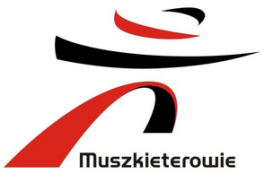 ZAPYTANIE OFERTOWEwybór dostawcy komór wędzarniczych i usług serwisowych dla sieci sklepów IntermarcheSwadzim 20.03.2024WstępGrupa Muszkieterów jest największą w Polsce siecią sklepów działającą w formule franczyzowej zrzeszającą niezależnych przedsiębiorców w kategorii supermarketów spożywczych, pod szyldem Intermarche oraz kategorii „dom i ogród”, działających pod szyldem Bricomarche.Grupa Muszkieterów na terenie Polski posiada łącznie 383 sklepy, trzy centra logistyczne w Swadzimiu, Mysłowicach oraz Sosnowcu, 6 składów budowlanych, jak również 69 stacji paliw funkcjonujących przy wybranych sklepach.Centrala Grupy Muszkieterów mieści się w Swadzimiu k. Poznania, gdzie zlokalizowane są siedziby tzw. spółek centralnych, koordynujących i wspierających działalność spółek prawa handlowego prowadzących działalność gospodarczą w postaci supermarketów Intermarche oraz Bricomarche. https://muszkieterowie.pl/o-nas/struktura-firmy-w-polsce/Informacje dotyczące przedmiotu zamówieniaPrzedmiotem zamówienia jest wybór dostawcy lub dostawców realizującego zakup wraz z usługami serwisowymi i dostawą niezawodnych, energooszczędnych, bezpiecznych dla środowiska naturalnego, ergonomicznych, optymalnych ekonomicznie dla supermarketów spożywczych oraz spełniających wymagania norm i innych przepisów komór wędzarniczych dla sieci sklepów Intermarche wg parametrów wskazanych w załącznikach wymienionych w pkt 11 do niniejszego zapytania.Biorąc powyższe pod uwagę poszukujemy urządzeń i technologii, które spełnią powyższe oczekiwania i równocześnie dadzą możliwość oferowania klientom sklepów tradycyjnych, smacznych i bezpiecznych wędlin.„SCA PR Polska” sp. z o.o. z siedzibą w Swadzimiu (dalej: Zamawiający) jest spółką zarządzającą rozwojem supermarketów Intermarche, stanowiąca centralę zakupową dla szyldu Intermarche.Zamawiający: „SCA PR POLSKA” sp. z o.o., Swadzim, ul. Św. Mikołaja 5, 62-080 Tarnowo PodgórneZamawiający bierze udział w postępowaniu ofertowym jako pośrednik w negocjacjach jednolitych warunków zakupowych dla spółek prawa handlowego prowadzących działalność gospodarczą w postaci supermarketów branży FMCG pod szyldem Intermarche, które dokonywać będą zamówień bezpośrednich u Oferenta i bezpośrednio z Oferentem rozliczać wykonane zamówienie (dalej: spółki sklepowe). Niniejszy dokument przeznaczony jest dla firm zaproszonych do postępowania ofertowego i stanowi własność Zamawiającego. Kopiowanie i rozpowszechnianie tego dokumentu, jak również informacji w nim zawartych, w całości lub częściowo, w jakiejkolwiek formie, bez uprzedniej zgody Zamawiającego wyrażonej pod rygorem nieważności na piśmie jest zabronione. Zamawiający ma prawo zażądać, w dowolnym momencie, zwrotu wszystkich kopii niniejszego dokumentu.Wymagania dotyczące oferentaOferent powinien posiadać wiedzę i doświadczenie w zakresie dotyczącym realizacji przedmiotu zamówienia oraz powinien dysponować odpowiednim potencjałem technicznym i wykonawczym.Oferent zobowiązuje się do dostawy, montażu i uruchomienia, jak również opieki serwisowej, a tym samym posiadać sieć serwisową obejmującą obszar całego kraju gwarantującą profesjonalną obsługę z możliwością napraw zarówno w siedzibie Oferenta jak również u Klienta.Oferent musi posiadać ważne i opłacone ubezpieczenie od odpowiedzialności cywilnej (OC) za szkody, które mogą zaistnieć przy lub w związku z realizacją zamówienia. W celu potwierdzenia spełnienia wymagania Oferent zobowiązany jest do przedłożenia wraz z ofertą potwierdzoną kopię dokumentu polisy.Warunki udziału w postępowaniuOfertę należy przygotować w języku polskim. Wiążącą wersją językową zapytania jest dokument sporządzony w języku polskim. W przypadku, gdyby powstały tłumaczenia dokumentu w innym języku albo negocjacje językowe odbywały się w innym języku niż język polski, rozstrzygające znaczenie ma zawsze wersja zapytania sporządzona w języku polskim oraz przepisy obowiązujące prawodawstwie polskim.Wykonawca zobowiązany jest do złożenia oświadczenia o posiadaniu możliwości finansowych i ekonomicznych, wiedzy, doświadczenia, uprawnień oraz zasobów (techniczne, osobowe) niezbędne do wykonania przedmiotu zamówienia.Obligatoryjne załączniki do oferty: Kwestionariusz Dostawcy (Załącznik nr 5), aktualne dokumenty rejestrowe firmy: aktualny odpis dokumentacji KRS/CEIDG, NIP, REGON, polisa ubezpieczenia od odpowiedzialności cywilnej, oświadczenie zgodne z punktem 6.2. zapytania.Wymagania wobec zakresu ofertyOferta powinna być zatytułowana „Wybór dostawcy komór wędzarniczych i usług serwisowych dla sieci sklepów Intermarche”. Oferent przygotuje propozycję w oparciu o wytyczne wynikające z przekazanych materiałów oraz zgodnie z najlepszą wiedzą wymaganą od profesjonalisty, a także obowiązującymi przepisami.Informacje związane z postepowaniem Oferent przedstawi poprzez Platformę Zakupową Open Nexus, uzupełniając wskazane pola oraz obligatoryjnie wypełniając Załącznik nr 1 – cennik komór wędzarniczych, Załącznik nr 2 – cennik części zamiennych i usług, Załącznik nr 3 – parametry techniczne komór wędzarniczych, Załącznik nr 4 – warunki serwisowe_warunki współpracy i Załącznik nr 5 – kwestionariusz dostawcy w formacie MS Excel.Pola tabel muszą być wypełnione wymaganymi wartościami, nie dopuszcza się odesłań do innych części oferty lub załączników oferty. Oferty, których wersje elektroniczne zostaną dostarczone w innych formatach niż wymagane nie będą rozpatrywane.Oferent zobowiązany jest załączyć do oferty katalogi oferowanych urządzeń, karty techniczne oraz deklaracje, atesty, certyfikaty i dopuszczenia.Oferent po całkowicie wykonanym montażu i uruchomieniu przedmiotu zamówienia zapewni na własny koszt szkolenie dla personelu spółki sklepowej prawidłowej obsługi i eksploatacji urządzenia.Wykonawca zapewni serwis i magazyn części zamiennych na terytorium RP.8.     Oferowane urządzenia (komory wędzarnicze) winien spełniać następujące wymagania:posiadać wymagane deklaracje, atesty, certyfikaty i dopuszczenia oraz spełniać wszelkie inne wymagania i warunki przepisów prawa oraz odpowiednich norm dla komór wędzarniczych w sklepach spożywczo-przemysłowychspełniać wymagania BHP i HACCP.9.   Preferowani będą oferenci, którzy zaoferują najbardziej korzystne warunki cenowe zakupu urządzeń oraz serwisowe, tj. czas reakcji serwisowej oraz koszty serwisowe, w tym w szczególności oferenci, którzy zaproponują objęcie pogwarancyjną obsługą serwisową posiadane i użytkowane obecnie przez sklepy komory wędzarnicze innych producentów.10.  Czas reakcji serwisowej rozumiany jest jako czas liczony od zgłoszenia serwisowego przekazanego   przez Zgłaszającego (sklep sieci Intermarche) Wykonawcy do chwili rozpoczęcia przez niego naprawy.Warunki płatności:termin płatności – nie krótszy niż 30 dni od daty dostarczenia poprawnie wystawionej faktury VAT w przypadku istniejących placówek handlowych oraz obligatoryjnie 45 dni w przypadku nowo otwieranych placówek handlowych.płatność będzie realizowana przelewem przez spółkę sklepową po zrealizowaniu całości zamówienia oraz kompleksowo wykonanej usłudze oraz po podpisaniu dokumentu odbioru usługi (odebranie ostatecznego produktu usługi).Termin ważności oferty musi wynosić minimum 90 dni od akceptacji ostatecznej oferty.ZastrzeżeniaPostępowanie prowadzone jest z zachowaniem zasady uczciwej konkurencji, efektywności, jawności i przejrzystości.Do niniejszego zapytania nie mają zastosowania przepisy Ustawy z dnia 29 stycznia 2004 r. Prawo Zamówień Publicznych.Niniejsze zapytanie ofertowe nie jest podstawą do dochodzenia jakichkolwiek roszczeń w stosunku do Zamawiającego lub innych spółek należących do Grupy Muszkieterów w Polsce, wynikających z podjęcia decyzji lub działań w procesie składania ofert. W szczególności niniejsze zapytanie ofertowe nie stanowi oferty w rozumieniu art. 66 i n. KC.Wydatki poniesione przez Oferenta w związku z przygotowaniem oferty i odpowiedzią na zapytanie ofertowe (tzw. koszty przedstawienia oferty) obciążają wyłącznie Oferenta.Odpowiedź oferenta na zapytanie ofertowe nie zobowiązuje Zamawiającego do akceptacji tej odpowiedzi w całości lub jej części, ponadto treść art. 68(2) Kodeksu cywilnego nie ma zastosowania, dopóki nie zostanie podpisana umowa handlowa albo złożone wyraźne oświadczenie woli.Akceptacja odpowiedzi Oferenta na zapytanie ofertowe nie powoduje żadnego zobowiązania Spółki „SCA PR Polska” w stosunku do potencjalnego Oferenta, dopóki nie zostanie podpisana umowa handlowa albo złożone wyraźne oświadczenie woli Spółki „SCA PR Polska” o zawarciu umowy w trybie ofertowym.„SCA PR Polska” zastrzega sobie prawo do wycofania zapytania w dowolnym czasie.„SCA PR Polska” zastrzega sobie prawo do wyboru więcej niż jednego Dostawcy usług objętych niniejszym zapytaniem.Ostatecznie oferta musi być podpisana przez osobę / osoby upoważnione do reprezentowania firmy, a w przypadku podpisania jej przez ustanowionego pełnomocnika, należy dostarczyć pełnomocnictwo podpisane przez osobę/osoby uprawnione do reprezentacji, w języku polskim. Podpisaną ofertę w pliku pdf należy załączyć do postępowania na Platformie Zakupowej Open Nexus.Informacje dotyczące poufnościDo obowiązków Oferenta w zakresie obowiązku zachowania poufności zastosowanie ma umowa o zachowaniu poufności z Oferentem. Oferenci będą poproszeni o podpisanie umowy o zachowanie poufności (NDA), która będzie wymagana na dalszym etapie postępowania.Podpisany oryginał w dwóch egzemplarzach (ewentualnie, jeśli nie podpisuje osoba z reprezentacji KRS, proszę załączyć wymagane pełnomocnictwo), należy wysłać na adres:„SCA PR POLSKA” sp. z o.o.Swadzim, ul. Św. Mikołaja 562-080 Tarnowo PodgórneKoniecznie z dopiskiem Artur StarostaSkan podpisanej umowy o zachowaniu poufności NDA (ewentualnie, jeśli nie podpisuje osoba z reprezentacji KRS, proszę załączyć wymagane pełnomocnictwo) należy załączyć również na platformie zakupowej w momencie składania oferty.Kryteria oceny ofertcena, koszt dostawy, montażu i uruchomienia – waga 30%cena przeglądu okresowego – 20%stabilność ceny ze wskazaniem okresu – waga 10%czas reakcji serwisowej w okresie gwarancyjnym i pogwarancyjnym – waga 20%okres udzielonej gwarancji – waga 15%termin realizacji zamówienia – waga 5%Ponadto ocenie podlegać będą:zgodność z wymaganiami opisanymi w niniejszym zapytaniu ofertowym oraz załącznikachbezkosztowe utrzymywanie zapasu urządzeń i części zamiennychmagazyn urządzeń i części zamiennych w PolsceTerminy związane z postępowaniem Miejsce składania ofert oraz pytania do treści zapytania ofertowego Oferent jest zobowiązany do przekazania oferty w wersji elektronicznej za pośrednictwem Platformy Zakupowej Open NexusW przypadku pytań:merytorycznych, proszę o kontakt poprzez przycisk w prawym dolnym rogu formularza PlatformyZakupowej Open Nexus "Wyślij wiadomość”pytania związane z obsługą platformy, proszę kierować do Centrum Wsparcia Klienta PlatformyZakupowej Open Nexus od poniedziałku do piątku w dni robocze, w godzinach od 8:00 do 17:00., tel. 22 101 02 02e-mail: cwk@platformazakupowa.plWiadomości z Platformy Zakupowej mają charakter informacyjny.Zaznaczamy, że oficjalnym potwierdzeniem chęci realizacji zamówienia jest wysłanie zamówienia lub podpisanie umowy o współpracy ze „SCA PR Polska”ZałącznikiZałącznik nr 1 – cennik komór wędzarniczychZałącznik nr 2 – cennik części zamiennych i usługZałącznik nr 3 – parametry techniczne komór wędzarniczychZałącznik nr 4 – warunki serwisowe_warunki współpracyZałącznik nr 5 - kwestionariusz dostawcyLp.ZdarzenieData1.Ostateczny termin składania ofert (Oferty dostarczone po wskazanym powyżej terminie nie będą rozpatrywane)05.04.2024 godz. 12:002.Ostateczny termin składania przez Oferentów zapytań do zapytania ofertowego02.04.20243.Ostateczny termin udzielania odpowiedzi na zapytania Oferentów dotyczące zapytania ofertowego04.04.20244.Termin ostatecznej oceny ofert21.05.2024